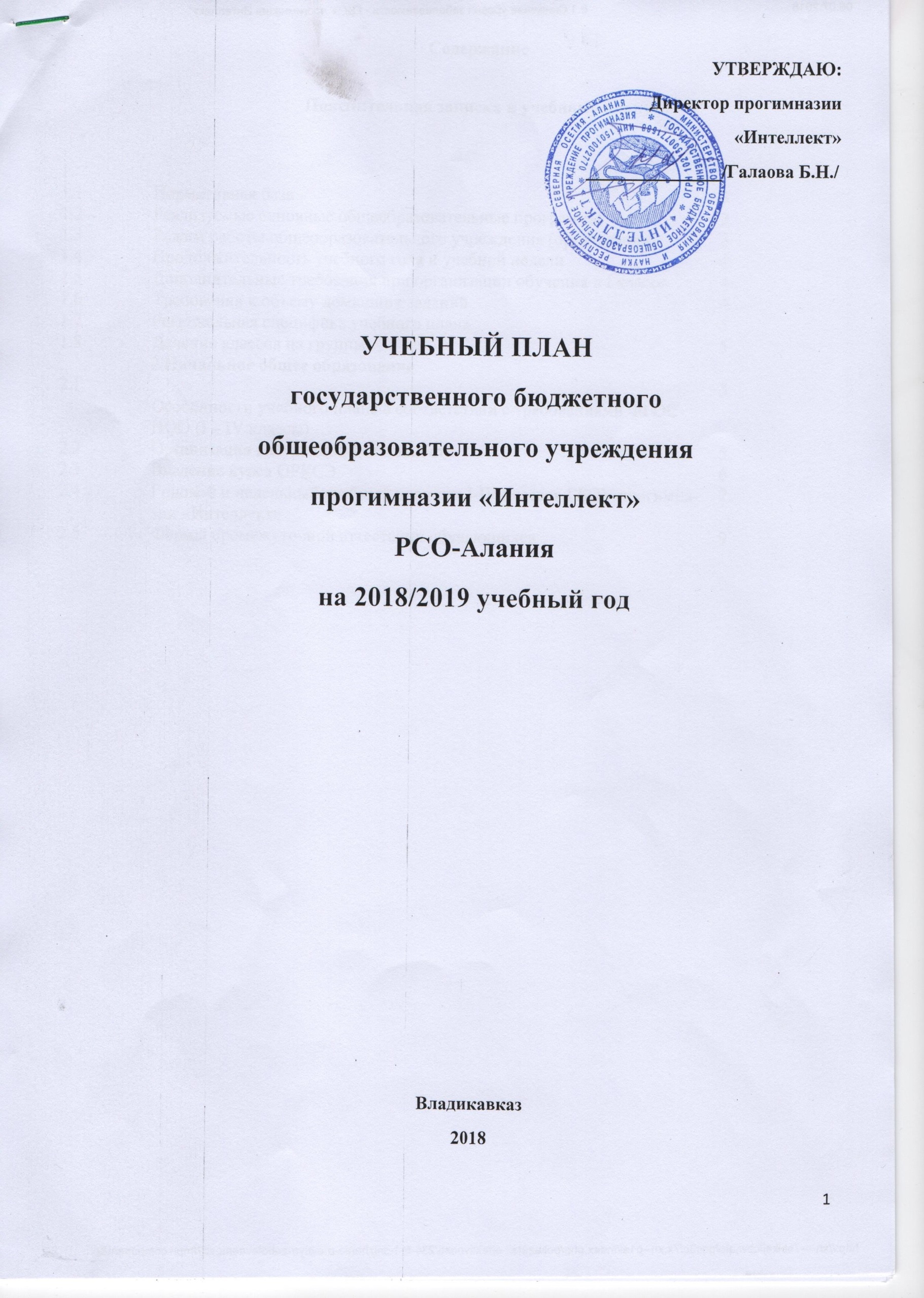                                                                                 УТВЕРЖДАЮ:                                                               Директор прогимназии «Интеллект»                                                                                                                                                                                                                                                                         _______________/Галаова Б.Н./	УЧЕБНЫЙ ПЛАНгосударственного бюджетного общеобразовательного учрежденияпрогимназии «Интеллект»РСО-Аланияна 2018/2019 учебный годВладикавказ2018СодержаниеПояснительная записка к учебному плануПояснительная записка к учебному плану.Учебный план разработан на основе федеральных государственных образовательных стандартов начального общего образования, примерного республиканского учебного плана, является основаниемдля финансирования образовательной  организации.Нормативная база.Учебный  план ГБОУ прогимназии «Интеллект» формируются в соответствии с::Федеральным Законом от 29 декабря 2012 года № 273 «Об образовании в Российской Федерации»; Законом Республики Северная Осетия-Алания от 27 декабря 2013 года № 61-РЗ «Об образовании в Республике Северная Осетия-Алания»;приказом Министерства образования Российской Федерации от 9 марта 2004 г. № 1312 «Об утверждении федерального базисного учебного плана и примерных учебных планов для образовательных учреждений Российской Федерации, реализующих программы общего образования» (в ред. Приказов Минобрнауки РФ от 20.08.2008 N 241, от 30.08.2010 N 889, от 03.06.2011 N 1994, от 01.02.2012 N 74) (далее – ФБУП-2004);приказом Министерства образования и науки Российской Федерации от 6 октября 2009 г. № 373 «Об утверждении и введении в действие федерального государственного образовательного стандарта начального общего образования (в ред. приказов   Минобрнауки России от 26.11.2010 N 1241, от 22.09.2011 N 2357, от 18.12.2012 N 1060);приказом Министерства образования и науки Российской Федерации от 31.03.2014г.  № 253 «Об утверждении федерального перечня учебников, рекомендованных к использованию при реализации имеющих государственную аккредитацию образовательных программ начального общего, основного общего, среднего общего образования»;приказом Министерства образования и науки Российской Федерации от 09.06.2016г.  № 699  «Об утверждении перечня организаций, осуществляющих выпуск учебных пособий, которые до-пускаются к использованию при реализации имеющих государственную аккредитацию образовательных программ начального общего, основного общего, среднего общего образования»;  приказом Министерства образования и науки Российской Федерации от 30.08.2013 г. №1015 «Об утверждении Порядка организации и осуществления образовательной деятельности по основным общеобразовательным программам – образовательным программам начального общего, основного общего и среднего общего образования»;постановлением Главного государственного санитарного врача Российской Федерации от 29 декабря 2010г. № 189 «Об утверждении СанПиН 2.4.2.2821-10 «Санитарно-эпидемиологические требования к условиям и организации обучения в общеобразовательных учреждениях» (в редакции изменений №3, утвержденных постановлением Главного государственного санитарного врача Российской Федерации от 24 ноября 2015 г. № 81);письмом Министерства образования и науки Российской Федерации от 12 мая 2011г. № 03-296 «Об организации внеурочной деятельности при введении федерального государственного образовательного стандарта общего образования»;письмом Министерства образования Российской Федерации от 31 октября 2003г. № 13-51-263/123 «Об оценивании и аттестации учащихся, отнесенных по состоянию здоровья к специальной медицинской группе для занятий физической культурой»;письмом Министерства спорта, туризма и молодежной политики Российской Федерации от 13 сентября 2010г. № ЮН-02-09/4912, Министерства образования и науки Российской Федерации от 7 сентября 2010 г. № ИК-1374/19 «О методических указаниях по использованию спортивных объектов в качестве межшкольных центров для проведения школьных уроков физической культуры и внешкольной спортивной работы»;письмом Министерства образования Российской Федерации от 26 июня 2012г. №03-ПГ-МОН-10430 «Об изучении предмета Технология»;письмом Министерства образования и науки Российской Федерации от 22 августа 2012г. №  08-250 «О введении учебного курса ОРКСЭ»;письмом Министерства образования и науки Российской Федерации от 25 мая 2015 г. №08-761 «Об изучении предметных областей: «Основы религиозных культур и светской этики» и «Основы духовно-нравственной культуры народов России». Реализуемые основные общеобразовательные программыСпецифика учебного плана определяется целями и задачами реализуемых в образовательном учреждении образовательных программ. Государственное бюджетное общеобразовательное учреждение прогимназия «Интеллект» реализует следующие общеобразовательные программы:Основнаяобщеобразовательная программа начального общего образования (1-4 классы).Дополнительные общеобразовательные программы дополнительного образования детей различных направленностей. Режим работы ГБОУ прогимназии «Интеллект»Организация образовательного процесса регламентируется годовым календарным учебным графиком, согласованным с Учредителем. Режим функционирования прогимназии устанавливается в соответствии с СанПин 2.4.2.2821-10, Уставом ГБОУ прогимназии «Интеллект».Учебный план государственного бюджетного общеобразовательного учреждения (организации) прогимназии «Интеллект» на 2018/2019 учебный год обеспечивает выполнение гигиенических требований к режиму образовательного процесса, установленных СанПиН 2.4.2.2821-10 «Санитарно-эпидемиологические требования к условиям и организации обучения в общеобразовательных учреждениях».В соответствии с Уставом ГБОУ прогимназия «Интеллект»  осуществляет образовательный процесс в условиях 5-дневной учебной недели в 1-4 классахСогласно Уставу ГБОУ прогимназия «Интеллект» устанавливает следующий режим работы: понедельник – пятница с 08.00 до 19.00 часов. В субботу, воскресенье и праздничные дни, установленные законодательством Российской Федерации, прогимназия не работает. На период школьных каникул приказом директора устанавливается особый график работы.Учебные занятия начинаются в 08 часов 30 минут.Продолжительность учебного года и учебной неделиУчебный план для 1 - 4 классов ориентирован на 4-летний нормативный срок освоения образовательных программ начального общего образования. Продолжительность учебного года:  1 класс – 33 учебные недели; 2-4 классы – 34 учебные недели.Образовательный процесс проводится во время учебного года. Учебный год начинается 1 сентября 2018года.Учебный год условно делится на четверти, являющиеся периодами, по итогам которых во 2-4 классах выставляются отметки за текущее освоение общеобразовательных программ.Продолжительность учебной недели: 5-дневная учебная неделя в 1-4 классах.Образовательная недельная нагрузка равномерно распределяется в течение учебной недели, при этом объем максимальной допустимой нагрузки в течение дня должен составлять:для обучающихся 1-х классов - не должен превышать 4 уроков и 1 день в неделю – не более 5 уроков, за счет урока физической культуры;для обучающихся 2-4 классов – не более 5 уроков, и один раз в неделю 6 уроков за счет урока физиче-ской культуры.Продолжительность урока (академический час) во 2-4 классах 40 минут.График каникул на 2018-2019 учебный год:1 четверть- 29.10.2018-04.11.2018 (7 дней);2 четверть- 31.12.2018-13.01.2019 (14 дней);3 четверть- 25.03.2019-02.04.2019 (9 дней).Дополнительные каникулы для 1-ых классов- 18.02.2019-24.02.2019.1.5. Дополнительные требования при организации обучения в 1 классеОбучение в 1-м классе осуществляется с соблюдением следующих дополнительных требований: учебные занятия проводятся по 5-дневной учебной неделе и только в первую смену; используется «ступенчатый» режим обучения: -в сентябре, октябре – по 3 урока в день по 35 минут каждый,- в ноябре-декабре – по 4 урока по 35 минут каждый, -в январе-мае – по 4 урока по 40 минут каждый; организация в середине учебного дня динамической паузы продолжительностью не менее 40 минут; обучение проводится без балльного оценивания знаний обучающихся и домашних заданий; дополнительные недельные каникулы в середине третьей четверти (СанПиН 2.4.2.2821-10, п. 10.10).1.6. Требования к объёму домашних заданий.Согласно п.10.30. СанПиН 2.4.2.2821-10 домашние задания даются обучающимся с учётом возможности их выполнения в следующих пределах:  в 1 классе – без домашних заданий  во 2-3-х классах – до 1,5 астрономических часов  в 4-х классах – до 2 астрономических часов.Региональная специфика учебного планаУчебный план предполагает изучение по заявлениям родителей, протоколов Попечительского совета и Педагогического совета как отдельного предмета в рамках изучения предметной области «Родной язык и литературное чтение на родном языке» интегрированного предмета «Родной язык и литературное чтение на родном языке» .При проведении занятий по родному языку осуществляется деление классов на группы.Часть, формируемая участниками образовательного процесса, в учебном плане во 2-3 классах по решению ГБОУ прогимназии «Интеллект» использована на увеличение количества часов, отводимых на изучение учебного предмета «Иностранный язык ».1.8.Деление классов на группы.При проведении учебных занятий по предметам «Иностранный язык (английский)» (2-4 классы), «Родной язык и литературное чтение на родном языке» (1-4 классы) осуществляется деление класса на две группы.2.НАЧАЛЬНОЕ ОБЩЕЕ ОБРАЗОВАНИЕ2.1. Особенности учебного плана в соответствии с требованиями ФГОС НОО В учебном плане определен  состав учебных предметов обязательных предметных областей, которые реализуются в прогимназии через  основную образовательную программу начального общего образования, и учебное время, отводимое на их изучение по классам (годам) обучения, а также определено  количество учебных часов части, формируемой участниками образовательных отношений и изучаемые учебные предметы.ФГОС НОО устанавливает не только обязательные учебные предметы, но и обязательные предметные области.Предметная область «Русский язык и литературное чтение »;Предметная область «Родной язык и литературное чтение на родном языке»;Предметная область "Иностранный язык;"Предметная область «Математика и информатика»Предметная область «Обществознание и естествознание (Окружающий мир)»Предметная область «Искусство»Предметная область «Технология»Предметная область «Физическая культура»Предметная область «Основы религиозных культур и светской этики»Часы, отведенные в 1-4 классах на преподавание учебных предметов областей «Искусство» и «Технология», проводятся отдельно: музыка – 1 час в неделю, ИЗО – 1 час в неделю, Технология – 1 час в неделю.Изучение учебных предметов организуется с использованием учебников, входящих в Федеральный перечень учебников, рекомендуемых к использованию при реализации имеющих государственную аккредитацию образовательных программ начального общего образования, утвержденных приказом Министерства образования и науки Российской Федерации.Перечень учебников на 2018-2019 учебный год:1 класс:Журова Л.Е., Евдокимова А.О.	Букварь. 1 класс. В 2 ч.Иванов СВ., Евдокимова А.О., Кузнецова М.И. / Под ред. Журовой Л.Е. и Иванова СВ.	Русский язык. 1 классЕфросинина Л.А.	Литературное чтение. 1 классРудницкая В.Н., КочуроваЕ.Э., Рыдзе О. А.	Математика. 1 класс. В 2 ч.Виноградова Н.Ф.	Окружающий мир. 1 класс. В 2 ч.Лутцева Е.А.	Технология. 1 классСавенкова Л.Г. 	«Изобразительное искусство» 1 классУсачева В.О.	«Музыка» 1 класс2 класс:Иванов СВ., Евдокимова АО., Кузнецова М.И., Петленко Л.В., Романова В.Ю. / Под ред. Иванова СВ.	Русский язык. 2 класс. В 2 ч.Ефросинина Л. А.	Литературное чтение. 2 класс. В 2 ч.Рудницкая В.Н., Юдачёва Т. В.	Математика. 2 класс. В 2 ч.Виноградова Н.Ф.	Окружающий мир. 2 класс. В 2 ч.Лутцева Е. А.	Технология. 2 классСавенкова Л.Г. 	«Изобразительное искусство» 2 классУсачева В.О.	«Музыка» 2 класс3 класс:Иванов СВ., Евдокимова А.О., Кузнецова М.И., Петленко Л.В., Романова В.Ю	Русский язык. 3 класс. В 2 ч.Ефросинина Л.А., Оморокова М.И.	Литературное чтение. 3 класс. В 2 ч.Рудницкая В.Н., Юдачёва Т.В.	Математика. 3 класс. В 2 ч.Виноградова Н.Ф., КалиноваГ.С.	Окружающий мир. 3 класс. В 2 ч.ЛутцеваЕ.А.	Технология. 3 классСавенкова Л.Г. 	«Изобразительное искусство» 3 классУсачева В.О.	«Музыка» 3 класс4 класс:Иванов СВ., Кузнецова М.И., Петленко Л.В., Романова В.Ю.	Русский язык. 4 класс. В 2 ч.Ефросинина Л.А., Оморокова М.И.	Литературное чтение. 4 класс. В 2 ч.Рудницкая В.Н., Юдачёва Т.В.	Математика. 4 класс. В 2 ч.Виноградова Н.Ф., КалиноваГ.С.	Окружающий мир. 4 класс. В 2 ч.Лутцева Е. А.	Технология. 4 классСавенкова Л.Г. 	«Изобразительное искусство» 4 классУсачева В.О.	«Музыка» 4 классСаплина Е.В., Саплин А.И.«Основы духовно-нравственной культуры народов России. Основы религиозных культур и светской этики»Учебных пособий:1 класс:•	Къорнаты З.,Джыбылаты И.	«Дзурӕмӕмӕкӕсӕмиронау»Демидова Т. Е., Козлова С. А.	Математика.1 класс 2 класс:•	Къорнаты З., Джыбылаты И.	«Дзурӕмӕмӕкӕсӕмиронау»•	ГюнтерГернгросс, ГербертПухта	Join Us for English 23 класс:•	Битарты Р., «Дзурӕмӕмӕкӕсӕмиронау»	«Дзурӕмӕмӕкӕсӕмиронау»•	ГюнтерГернгросс, ГербертПухта	Join Us for English 34 класс:•	Хъалаты М.,Томайты С.	«Дзурӕмӕмӕкӕсӕмиронау»•	ГюнтерГернгросс, ГербертПухта	Join Us for English 42.2. Введение курса ОРКСЭЦелью комплексного курса ОРКСЭ является формирование у обучающегося мотиваций к осознанному нравственному поведению, основанному на знании и уважении культурных и религиозных традиций многонационального народа России, а также к диалогу с представителями других культур и мировоззрений. Учебный предмет является светским.Преподавание курса ОРКСЭ ведется с использованием учебников, входящих в Федеральный перечень на 2018/2019 учебный год.Выбор модуля, изучаемого в рамках курса ОРКСЭ, формируется родителями (законными представителями) учащихся. Выбор зафиксирован протоколами родительских собраний и письменными заявлениями родителей. На основании произведённого выбора сформированы 3 учебные группы по модулю «Основы мировых религиозных культур и светская этика».2.3. Организация внеурочной деятельностиОсновная образовательная программа начального общего образования в 1-4 классах реализуется через учебный план и план внеурочной деятельности с соблюдением требований санитарно-эпидемиологических правил и нормативов.Под внеурочной деятельностью в рамках реализации ФГОС НОО следует понимать образовательную деятельность, осуществляемую в формах, отличных от классно-урочной, и направленную на достижение планируемых результатов освоения основной образовательной программы.План внеурочной деятельности обеспечивает учет индивидуальных особенностей и потребностей обу-чающихся через организацию внеурочной деятельности. Внеурочная деятельность в прогимназии организована по следующим направлениям развития личности:Общеинтеллектуальное: курс «Учу английский язык»;научный клуб «Проектная деятельность»;кружок «Занимательная математика».Спортивно- оздоровительное:курс «Разговор о правильном питании»Духовно-нравственноекружок «Литературная гостиная»;курс «Традиции и обычаи осетинского народа»;театральная студия «Осетинская басня»;театральная студия «Русская басня».Время, отведенное на внеурочную деятельность, не учитывается при определении максимально допустимой нагрузки.  базисный Учебный план ГБОУ  прогимназии «Интеллект»НА 2018 – 2019 УЧЕБНЫЙ ГОДГодовой учебный план для I-IV классов,реализующих образовательную программу начального общего образования	*Учебный предмет «Окружающий мир (человек, природа, общество)» в 4 классах изучается интегрированным курсом с «Историй Осетии» в объеме 17,5 часов в год.Недельный учебный план для I-IV классов,реализующих образовательную программу начального общего образованияНА 2018 – 2019 УЧЕБНЫЙ ГОД*Учебный предмет «Окружающий мир (человек, природа, общество)» в 4 классах изучается интегрированным курсом с «Историй Осетии» в объеме 17,5 часов в год. Формы промежуточной аттестации обучающихсяНа основании Положения ГБОУ прогимназии «Интеллект» «О проведении промежуточной аттестации учащихся и осуществлении текущего контроля их успеваемости» промежуточная аттестация (четвертная) учащихся 2-4-х классов проводится по графику по каждому учебному предмету с учетом его специфики в следующих формах:- письменная проверка – письменный ответ учащегося на один или систему вопросов (заданий). К письменным ответам относятся: домашние, проверочные, практические, контрольные, творческие работы; письменные отчёты о наблюдениях; письменные ответы на вопросы теста; лексико-грамматические тесты, сочинения, изложения, диктанты, рефераты и другое с учетом специфики учебного предмета;- устная проверка – устный ответ учащегося на один или систему вопросов в форме ответа на билеты, беседы, собеседования и другое с учетом специфики учебного предмета;- комбинированная проверка - сочетание письменных и устных форм проверок.Годовая промежуточная аттестация проводится на основе результатов четвертных промежуточных аттестаций и представляет собой среднее арифметическое результатов четвертных аттестаций. Округление результата проводится в пользу обучающегося.Промежуточная аттестация обучающихся 1-х классов не проводится.Данный учебный план вступает в действие с 01 сентября 2018 года.1. 1. 1.1 Нормативная база Нормативная база 3 1.2 Реализуемые основные общеобразовательные программы Реализуемые основные общеобразовательные программы 31.3 Режим работы общеобразовательного учреждения (организации) Режим работы общеобразовательного учреждения (организации) 31.4 Продолжительность учебного года и учебной неделиПродолжительность учебного года и учебной недели41.5Дополнительные требования при организации обучения в I классе Дополнительные требования при организации обучения в I классе 41.6Требования к объему домашних заданийТребования к объему домашних заданий41.7Региональная специфика учебного плана Региональная специфика учебного плана 51.8Деление классов на группы Деление классов на группы 52.Начальное общее образование2.Начальное общее образование2.1 Особенности учебного плана в соответствии с требованиями ФГОС НОО (I – IV классы) Особенности учебного плана в соответствии с требованиями ФГОС НОО (I – IV классы) 52.2Организация внеурочной деятельности Организация внеурочной деятельности 52.3Введение курса ОРКСЭ Введение курса ОРКСЭ 62.4Годовой и недельный учебный план для I-IV классов ГБОУ прогимназии «Интеллект»Годовой и недельный учебный план для I-IV классов ГБОУ прогимназии «Интеллект»72.5Формы промежуточной аттестации обучающихсяФормы промежуточной аттестации обучающихся9Предметная областьУчебные предметыКоличество часов в годКоличество часов в годКоличество часов в годКоличество часов в годВсегоПредметная областьУчебные предметы1 класс2  класс3  класс4 классВсегоРусский язык и литературное чтениеРусский язык132170170170642Русский язык и литературное чтениеЛитературное чтение    66102102102372Родной язык и литературное чтение на родном языкеРодной язык и литературное чтение на родном языке102102102102408Иностранный языкИностранный язык -68   68    68204Математика  и информатика Математика132136136136540Обществознание и естествознание (Окружающий мир)Окружающий мир 66686868*270Основы религиозных культур и светской этикиОсновы религиозных культур и светской этики---3434ИскусствоИзобразительное искусство33343434135ИскусствоМузыка33343434135Технология Технология 33343434135Физическая культураФизическая культура99102102102405Итого:Итого:6938508508843277Часть, формируемая участниками образовательных отношений:Часть, формируемая участниками образовательных отношений:Иностранный языкИностранный язык-343468Максимально допустимая годовая нагрузка Максимально допустимая годовая нагрузка 6938848848843345Предметная областьУчебные предметыКоличество часов в неделюКоличество часов в неделюКоличество часов в неделюКоличество часов в неделюВсегоПредметная областьУчебные предметы1класс2  класс3  класс4 классВсегоРусский язык и литературное чтениеРусский язык455519Русский язык и литературное чтениеЛитературное чтение233311Родной язык и литературное чтение на родном языкеРодной язык и литературное чтение на родном языке333312Иностранный языкИностранный язык -2226Математика  и информатикаМатематика444416Обществознание и естествознание (Окружающий мир)Окружающий мир 2222*8Основы религиозной культуры и светской этикиОсновы религиозной культуры и светской этики---11ИскусствоИзобразительное искусство11114ИскусствоМузыка11114Технология Технология	11114Физическая культураФизическая культура3333     12Итого:Итого:2125252697Часть, формируемая участниками образовательных отношений:Часть, формируемая участниками образовательных отношений:Иностранный языкИностранный язык-11-2Максимально допустимая недельная нагрузкаМаксимально допустимая недельная нагрузка2126262699